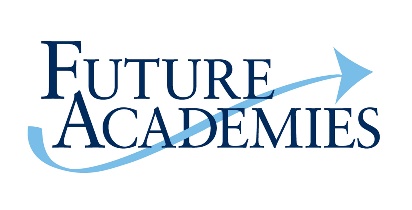 Job Description - HR Advisor Responsible to:	Chief Executive Officer (until November 2019); Head of HR and Recruitment (from November 2019)Responsible for:	NoneHours:			36- 40 Hours (TBC) Salary: 			£33,162 -£36,847 (Depending on hours)Based in 	London (with travel to schools in Hertfordshire if required)Background & Purpose:Future Academies currently have 7 schools, and have ambitious plans for growth.  The HR team provide both a business as usual service as well as supporting projects Trust wide.  We are looking to appoint an experienced HR professional who can help develop and shape the HR department. Job purposeTo provide HR support in an advisory capacity across multiple sites acting as a point of contact to the schools, maintaining confidentiality and respect whilst adhering to policies, procedures and regulatory framework.Main Duties and Responsibilities:Provide timely advice on HR issues in relation to absence management, disciplinaries, grievances, case work, performance management and probationary management to ensure compliance with legislation and HR policies and procedures.Advise, support and coach managers on the interpretation and application of policies, processes and procedures, ensuring these are applied fairly and consistentlyRecommend appropriate courses of action in line with best practice, policies, employment legislation and relevant regulatory frameworksProvide advice and support to managers in change management activities such as redundancy, TUPE and other organisational change situations attending schools if appropriate ensuring correct information and consultation processes are followed.Ensure accurate records are maintained so that appropriate information is available to support any present or future decisions/challenges in relation to HR and other matters.Collate and provide management information on sickness absence, turnover, discipline, grievances and performance capability to directors, senior managers and other managers to ensure that the HR business matters are managed and/or resolved as quickly as possible.Assist with the implementation of an apprenticeship schemeDesign and deliver workshops for managersManage and prioritise a varied employee relations caseload, working to tight timescales.Take all reasonable steps to ensure appropriate confidentiality but always having regard to safeguarding responsibilities and to keep the schools compliant with data protection law.Provide cover as required in the absence of one of the HR Business Partners Undertake other ad hoc duties as required to assist in ensuring that business goals are met.Service DevelopmentTo work collaboratively with the outsourced HR and payroll provider and internal Trust Head Office functions to deliver a joined-up service to the Trust.To undertake project work with a view to developing and improving existing service provision and supporting the Trust’s ambition to become an employer of choiceTo contribute to the development and implementation of the staff reward and benefit systemTo support the development of effective HR systems and processesTo develop a job evaluation systemTo work collaboratively with Trade Unions Policies and ProceduresTo develop, maintain and implement effective and efficient HR policies and procedures, taking account of statutory and legislative requirements whilst incorporating best practice.  To develop and implement toolkits in support of policies and procedures to ensure consistency of approach and to enable Managers to manage independently with HR support for more complex cases and issues.To design and deliver briefing and training sessions for Managers to cover policy implementation and legislative changes as requiredTo develop a termly HR bulletin for senior leadership teamsRecruitment and Employment ContractsTo work collaboratively with the Trust’s Recruitment Lead to ensure ‘Safer Recruitment’ requirements are met; and to ensure the Staff Central Record (SCR) is maintained accurately Trust-wide with appropriate evidence held to satisfy OFSTED requirementsTo sit on interview panels Learning & DevelopmentTo support the delivery of the Trust’s apprenticeship scheme, recommending and supporting the implementation of this programme to ensure maximum benefit.General ResponsibilitiesTo attend training courses as required and lead by example on continuous professional development.To observe and promote Equalities across the TrustTo maximise use of ICT facilities on HR and contribute to their development where appropriate.To establish, maintain and develop effective working relationships with internal and external customers and partners.To carry out any other duties appropriate to the post as requiredTo work proactively, monitoring HR processes and procedures, instigating appropriate action and implementation as necessary General pointsNo job description can be entirely comprehensive and roles develop organically over time.  The post holder will be expected to adapt and carry out such duties as may be required from time to time, on the understanding that they will be within the individual’s remit and capability, and consistent with the status and responsibilities of the role within the organisation. Future Academies is committed to safeguarding and promoting the welfare of children and young people and expects all members of staff and volunteers to share this commitment.  To this end both an Enhanced Disclosure and Barring Service check and a Barred List check are required for this role.Person specificationMay 2019DescriptionEssential (E) / Desirable (D)QualificationsCIPD qualified Level 5 minimum or equivalent qualificationEQualificationsEducated to degree level or equivalent DTrainingEvidence of continuous professional development in the area of HREExperienceGeneralist HR experience, operating in a medium to large organisation EExperienceExperience of supporting and advising managers on a wide range of employment and people management matters including disciplinary, grievance, sickness, recruitment, policy, performance management etcEExperienceExperience of supporting organisational change (at least one of the following & preferably all: restructures; redundancy or TUPE projects)DExperienceExperience of developing and implementing new policies and proceduresEExperienceExperience of Safer RecruitmentDExperienceExperience of running Apprenticeship schemesDExperienceExperience of working with Trade Unions  DExperienceExperience of delivering training DExperienceExperience of working within the Education sector, ideally SchoolsDExperienceExperience of building positive professional relationships with key stakeholdersESkills & Knowledge            Up-to-date knowledge of employment lawESkills & Knowledge            Highly computer literateESkills & Knowledge            Excellent organisational skillsESkills & Knowledge            Proven ability to work flexibly under pressure, prioritise effectively and meet deadlinesESkills & Knowledge            Excellent written and oral communication skillsESkills & Knowledge            Excellent inter-personal skills with the ability to communicate effectively with a broad range of audiencesESkills & Knowledge            Good time management with the ability to work under pressure and prioritise effectively ESkills & Knowledge            Ability to work on own initiative with a proactive approachEAn understanding of the key responsibilities of operational HR staff, Employment Law and HR best practiceEOther requirementsCommitted to Equality, Diversity & Inclusion EOther requirementsSelf-motivated, with a ‘can do’ approach to problem solvingEOther requirementsAbility and willingness to travel across the Trust to support stakeholders, attend meetings etc.E